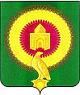 СОВЕТ ДЕПУТАТОВБОРОДИНОВСКОГО СЕЛЬКОГО ПОСЕЛЕНИЯВАРНЕНСКОГО МУНИЦИПАЛЬНОГО РАЙОНАЧЕЛЯБИНСКОЙ ОБЛАСТИРЕШЕНИЕот 11 мая 2022 года    № 07«О внесении изменений и дополнений в бюджет Бородиновского сельскогопоселения на 2022 год и на плановыйпериод 2023и 2024 годов»Совет депутатов Бородиновского сельского поселения РЕШАЕТ:1.Внести в бюджет Бородиновского сельского поселения на 2022 год и на плановый период 2023 и 2024 годов, принятый решением Совета депутатов Бородиновского сельского поселения от 23 декабря 2021 года № 28следующие изменения:1) в статье 1:в пункте 1 п.п. 1 слова «в сумме 9111,63 тыс.рублей» заменить на слова «в сумме 10119,73 тыс.рублей», слова «в сумме 7047,63 тыс.рублей» заменить на слова «в сумме 8055,73тыс.рублей»;в пункте 1 п.п.2 слова «в сумме 9111,63 тыс. рублей» заменить на слова«в сумме 10409,16тыс.рублей»;в пункте 1 п.п. 3 слова «дефицит (профицит) бюджета Бородиновского сельского поселения не планируется» заменить на слова «дефицит бюджета Бородиновского сельского поселения на 2022 год в сумме 289,43тыс.рублей».2) Приложение 4 изложить в новой редакции (приложение 1 к настоящему решению);3) Приложение 6 изложить в новой редакции (приложение 2 к настоящему решению);4) Приложение 12 изложить в новой редакции (приложение 3 к настоящему решению);2. Настоящее Решение вступает в силу со дня его подписания и обнародования.ГлаваБородиновского сельского поселения	_____________	С.И.МананниковПредседатель Совета депутатов	_____________	Т.Н.ЧерневаПриложение 1к решению «О внесении изменений и дополнений в бюджет Бородиновского сельского поселенияна 2022 год и на плановый период 2023 и 2024 годов»от 11мая 2022 года № 07Приложение 4к решению «О бюджете Бородиновского сельского поселенияна 2022 год и на плановый период 2023 и 2024 годов»от 23 декабря 2021 года № 28Распределение бюджетных ассигнований по разделам, подразделам, целевым статьям, группам видов расходов бюджета Бородиновского сельского поселения на 2022 годПриложение 2к решению «О внесении изменений и дополнений в бюджет Бородиновского сельского поселенияна 2022 год и на плановый период 2023 и 2024 годов»от 11мая 2022 года № 07Приложение 6к решению «О бюджете Бородиновского сельского поселенияна 2022 год и на плановый период 2023 и 2024 годов»от 23 декабря 2021 года № 07Ведомственная структура расходов бюджета Бородиновского сельского поселения на 2022 годПриложение 3к решению «О внесении изменений и дополнений в бюджет Бородиновского сельского поселенияна 2022 год и на плановый период 2023 и 2024 годов»от 11мая 2022 года № 07Приложение 12к решению «О бюджете Бородиновского сельского поселенияна 2022 год и на плановый период 2023 и 2024 годов»от 23 декабря 2021 года № 28Источники внутреннего финансирования дефицита бюджета Бородиновского сельскогопоселения на 2022 год (тыс. рублей)  Наименование показателяКБККБККБККБКСуммаНаименование показателяРазделПодразделКЦСРКВРСумма123456ВСЕГО:10 409,16ОБЩЕГОСУДАРСТВЕННЫЕ ВОПРОСЫ013 091,48Функционирование высшего должностного лица субъекта Российской Федерации и муниципального образования0102541,62Расходы общегосударственного характера01029900400000541,62Глава муниципального образования01029900420301541,62Фонд оплаты труда государственных (муниципальных) органов01029900420301100415,99Взносы по обязательному социальному страхованию на выплаты денежного содержания и иные выплаты работникам государственных (муниципальных) органов01029900420301100125,63Функционирование Правительства Российской Федерации, высших исполнительных органов государственной власти субъектов Российской Федерации, местных администраций01041 821,66Расходы общегосударственного характера010499004000001 741,66Центральный аппарат010499004204011 741,66Фонд оплаты труда государственных (муниципальных) органов01049900420401100620,36Взносы по обязательному социальному страхованию на выплаты денежного содержания и иные выплаты работникам государственных (муниципальных) органов01049900420401100187,35Прочая закупка товаров, работ и услуг01049900420401200624,87Закупка энергетических ресурсов01049900420401200289,41Иные межбюджетные трансферты0104990042040150019,67Уплата налога на имущество организаций, земельного и транспортного налога0104990890000080,00Уплата налога на имущество организаций, земельного и транспортного налога государственными органами0104990892040180,00Уплата налога на имущество организаций и земельного налога0104990892040180075,00Уплата прочих налогов, сборов010499089204018005,00Обеспечение деятельности финансовых, налоговых и таможенных органов и органов финансового (финансово-бюджетного) надзора0106427,90Расходы общегосударственного характера01069900400000427,90Центральный аппарат01069900420401427,90Фонд оплаты труда государственных (муниципальных) органов01069900420401100305,45Взносы по обязательному социальному страхованию на выплаты денежного содержания и иные выплаты работникам государственных (муниципальных) органов01069900420401100122,45Другие общегосударственные вопросы0113300,31Другие мероприятия по реализации государственных функций01139900900000300,31Выполнение других обязательств государства01139900920300300,31Закупка энергетических ресурсов01139900920300200300,31НАЦИОНАЛЬНАЯ ОБОРОНА02136,10Мобилизационная и вневойсковая подготовка0203136,10Подпрограмма "Допризывная подготовка молодежи в Челябинской области"02034630000000136,10Осуществление полномочий по первичному воинскому учету на территориях, где отсутствуют военные комиссариаты02034630051180136,10Фонд оплаты труда государственных (муниципальных) органов02034630051180100102,23Взносы по обязательному социальному страхованию на выплаты денежного содержания и иные выплаты работникам государственных (муниципальных) органов0203463005118010030,87Прочая закупка товаров, работ и услуг020346300511802003,00НАЦИОНАЛЬНАЯ БЕЗОПАСНОСТЬ И ПРАВООХРАНИТЕЛЬНАЯ ДЕЯТЕЛЬНОСТЬ03742,53Защита населения и территории от чрезвычайных ситуаций природного и техногенного характера, пожарная безопасность0310742,53Обеспечение первичными мерами пожарной безопасности в сельских поселениях03102500025080742,53Содержание и обеспечение необходимых условий для повышения пожарной безопасности населенных пунктов03102500025084742,53Прочая закупка товаров, работ и услуг03102500025084200166,41Субсидии (гранты в форме субсидий), не подлежащие казначейскому сопровождению03102500025084600576,12НАЦИОНАЛЬНАЯ ЭКОНОМИКА04945,71Дорожное хозяйство (дорожные фонды)0409945,71Содержание улично-дорожной сети и искусственных сооружений Варненского муниципального района04091800018001745,71Прочая закупка товаров, работ и услуг04091800018001200745,71Мероприятия по совершенствованию движения пешеходов и предупреждению аварийности с участием пешеходов04092400024002158,00Прочая закупка товаров, работ и услуг04092400024002200158,00Совершенствование организации дорожного движения0409240002400342,00Прочая закупка товаров, работ и услуг0409240002400320042,00ЖИЛИЩНО-КОММУНАЛЬНОЕ ХОЗЯЙСТВО052 145,73Благоустройство05031 224,73Благоустройство территории сельских поселений050380000800001 192,91Освещение населённых пунктов05038000080081743,63Закупка энергетических ресурсов05038000080081200743,63Обслуживание и ремонт сетей уличного освещения0503800008008357,75Прочая закупка товаров, работ и услуг0503800008008320057,75Прочие мероприятия по благоустройству05038000080084391,53Прочая закупка товаров, работ и услуг0503800008008420030,00Иные межбюджетные трансферты05038000080084500361,53Реализация мероприятий по благоустройству сельских территорий0503990600000031,82Расходы на прочие мероприятия по благоустройству поселений0503990600050031,82Прочая закупка товаров, работ и услуг0503990600050020031,82Другие вопросы в области жилищно-коммунального хозяйства0505921,00Подпрограмма "Комплексное развитие систем теплоснабжения Варненского муниципального района на 2012-2020 годы"05050930000000921,00Модернизация систем теплоснабжения05050930009001905,00Бюджетные инвестиции в объекты капитального строительства государственной (муниципальной) собственности05050930009001400905,00Разработка и корректировка схем теплоснабжения0505093000900216,00Прочая закупка товаров, работ и услуг0505093000900220016,00ОХРАНА ОКРУЖАЮЩЕЙ СРЕДЫ06281,21Другие вопросы в области охраны окружающей среды0605281,21Региональный проект «Комплексная система об-ращения с твердыми коммунальными отходами»0605640G200000281,21Обеспечение контейнерным сбором образующихся в жилом фонде ТКО0605640G243120281,21Прочая закупка товаров, работ и услуг0605640G243120200281,21КУЛЬТУРА, КИНЕМАТОГРАФИЯ082 899,83Культура08012 899,83Мероприятия деятельности клубных формирований080163000630802 899,83Организация деятельности клубных формирований080163000630812 899,83Фонд оплаты труда учреждений08016300063081100767,45Взносы по обязательному социальному страхованию на выплаты по оплате труда работников и иные выплаты работникам учреждений08016300063081100265,41Прочая закупка товаров, работ и услуг08016300063081200330,08Закупка энергетических ресурсов080163000630812001 536,89СОЦИАЛЬНАЯ ПОЛИТИКА1014,17Социальное обеспечение населения100314,17Подпрограмма "Повышение качества жизни граждан пожилого возраста и иных категорий граждан"1003282000000014,17Осуществление мер социальной поддержки граждан, работающих и проживающих в сельских населенных пунктах и рабочих поселках Челябинской области1003282002838014,17Иные выплаты персоналу учреждений, за исключением фонда оплаты труда1003282002838010014,17ФИЗИЧЕСКАЯ КУЛЬТУРА И СПОРТ11152,41Массовый спорт1102152,41Мероприятия по развития физической культуры и спорта в сельских поселениях11022000000080102,41Развитие физической культуры и массового спорта в сельском поселении11022000000081102,41Иные выплаты, за исключением фонда оплаты труда учреждений, лицам, привлекаемым согласно законодательству для выполнения отдельных полномочий110220000000811005,00Прочая закупка товаров, работ и услуг1102200000008120097,41Совершенствование системы физического воспитания различных категорий и групп населения и обеспечение организации и проведения спортивно- массовых мероприятий и соревнований по видам спорта.1102200010000050,00Организация и проведение мероприятий в сфере физической культуры и спорта1102200012040050,00Прочая закупка товаров, работ и услуг1102200012040020050,00Наименование показателяКБККБККБККБККБКсуммаНаименование показателяКВСРРазделПодразделКЦСРКВРсумма1234567ВСЕГО:10 409,16Администрация Бородиновского сельского поселения Варненского муниципального района Челябинской области81810 409,16ОБЩЕГОСУДАРСТВЕННЫЕ ВОПРОСЫ818013 091,48Функционирование высшего должностного лица субъекта Российской Федерации и муниципального образования8180102541,62Расходы общегосударственного характера81801029900400000541,62Глава муниципального образования81801029900420301541,62Фонд оплаты труда государственных (муниципальных) органов81801029900420301100415,99Взносы по обязательному социальному страхованию на выплаты денежного содержания и иные выплаты работникам государственных (муниципальных) органов81801029900420301100125,63Функционирование Правительства Российской Федерации, высших исполнительных органов государственной власти субъектов Российской Федерации, местных администраций81801041 821,66Расходы общегосударственного характера818010499004000001 741,66Центральный аппарат818010499004204011 741,66Фонд оплаты труда государственных (муниципальных) органов81801049900420401100620,36Взносы по обязательному социальному страхованию на выплаты денежного содержания и иные выплаты работникам государственных (муниципальных) органов81801049900420401100187,35Прочая закупка товаров, работ и услуг81801049900420401200624,87Закупка энергетических ресурсов81801049900420401200289,41Иные межбюджетные трансферты8180104990042040150019,67Уплата налога на имущество организаций, земельного и транспортного налога8180104990890000080,00Уплата налога на имущество организаций, земельного и транспортного налога государственными органами8180104990892040180,00Уплата налога на имущество организаций и земельного налога8180104990892040180075,00Уплата прочих налогов, сборов818010499089204018005,00Обеспечение деятельности финансовых, налоговых и таможенных органов и органов финансового (финансово-бюджетного) надзора8180106427,90Расходы общегосударственного характера81801069900400000427,90Центральный аппарат81801069900420401427,90Фонд оплаты труда государственных (муниципальных) органов81801069900420401100305,45Взносы по обязательному социальному страхованию на выплаты денежного содержания и иные выплаты работникам государственных (муниципальных) органов81801069900420401100122,45Другие общегосударственные вопросы8180113300,31Другие мероприятия по реализации государственных функций81801139900900000300,31Выполнение других обязательств государства81801139900920300300,31Закупка энергетических ресурсов81801139900920300200300,31НАЦИОНАЛЬНАЯ ОБОРОНА81802136,10Мобилизационная и вневойсковая подготовка8180203136,10Подпрограмма "Допризывная подготовка молодежи в Челябинской области"81802034630000000136,10Осуществление полномочий по первичному воинскому учету на территориях, где отсутствуют военные комиссариаты81802034630051180136,10Фонд оплаты труда государственных (муниципальных) органов81802034630051180100102,23Взносы по обязательному социальному страхованию на выплаты денежного содержания и иные выплаты работникам государственных (муниципальных) органов8180203463005118010030,87Прочая закупка товаров, работ и услуг818020346300511802003,00НАЦИОНАЛЬНАЯ БЕЗОПАСНОСТЬ И ПРАВООХРАНИТЕЛЬНАЯ ДЕЯТЕЛЬНОСТЬ81803742,53Защита населения и территории от чрезвычайных ситуаций природного и техногенного характера, пожарная безопасность8180310742,53Обеспечение первичными мерами пожарной безопасности в сельских поселениях81803102500025080742,53Содержание и обеспечение необходимых условий для повышения пожарной безопасности населенных пунктов81803102500025084742,53Прочая закупка товаров, работ и услуг81803102500025084200166,41Субсидии (гранты в форме субсидий), не подлежащие казначейскому сопровождению81803102500025084600576,12НАЦИОНАЛЬНАЯ ЭКОНОМИКА81804945,71Дорожное хозяйство (дорожные фонды)8180409945,71Содержание улично-дорожной сети и искусственных сооружений Варненского муниципального района81804091800018001745,71Прочая закупка товаров, работ и услуг81804091800018001200745,71Мероприятия по совершенствованию движения пешеходов и предупреждению аварийности с участием пешеходов81804092400024002158,00Прочая закупка товаров, работ и услуг81804092400024002200158,00Совершенствование организации дорожного движения8180409240002400342,00Прочая закупка товаров, работ и услуг8180409240002400320042,00ЖИЛИЩНО-КОММУНАЛЬНОЕ ХОЗЯЙСТВО818052 145,73Благоустройство81805031 224,73Благоустройство территории сельских поселений818050380000800001 192,91Освещение населённых пунктов81805038000080081743,63Закупка энергетических ресурсов81805038000080081200743,63Обслуживание и ремонт сетей уличного освещения8180503800008008357,75Прочая закупка товаров, работ и услуг8180503800008008320057,75Прочие мероприятия по благоустройству81805038000080084391,53Прочая закупка товаров, работ и услуг8180503800008008420030,00Иные межбюджетные трансферты81805038000080084500361,53Реализация мероприятий по благоустройству сельских территорий8180503990600000031,82Расходы на прочие мероприятия по благоустройству поселений8180503990600050031,82Прочая закупка товаров, работ и услуг8180503990600050020031,82Другие вопросы в области жилищно-коммунального хозяйства8180505921,00Подпрограмма "Комплексное развитие систем теплоснабжения Варненского муниципального района на 2012-2020 годы"81805050930000000921,00Модернизация систем теплоснабжения81805050930009001905,00Бюджетные инвестиции в объекты капитального строительства государственной (муниципальной) собственности81805050930009001400905,00Разработка и корректировка схем теплоснабжения8180505093000900216,00Прочая закупка товаров, работ и услуг8180505093000900220016,00ОХРАНА ОКРУЖАЮЩЕЙ СРЕДЫ81806281,21Другие вопросы в области охраны окружающей среды8180605281,21Региональный проект «Комплексная система об-ращения с твердыми коммунальными отходами»8180605640G200000281,21Обеспечение контейнерным сбором образующихся в жилом фонде ТКО8180605640G243120281,21Прочая закупка товаров, работ и услуг8180605640G243120200281,21КУЛЬТУРА, КИНЕМАТОГРАФИЯ818082 899,83Культура81808012 899,83Мероприятия деятельности клубных формирований818080163000630802 899,83Организация деятельности клубных формирований818080163000630812 899,83Фонд оплаты труда учреждений81808016300063081100767,45Взносы по обязательному социальному страхованию на выплаты по оплате труда работников и иные выплаты работникам учреждений81808016300063081100265,41Прочая закупка товаров, работ и услуг81808016300063081200330,08Закупка энергетических ресурсов818080163000630812001 536,89СОЦИАЛЬНАЯ ПОЛИТИКА8181014,17Социальное обеспечение населения818100314,17Подпрограмма "Повышение качества жизни граждан пожилого возраста и иных категорий граждан"8181003282000000014,17Осуществление мер социальной поддержки граждан, работающих и проживающих в сельских населенных пунктах и рабочих поселках Челябинской области8181003282002838014,17Иные выплаты персоналу учреждений, за исключением фонда оплаты труда8181003282002838010014,17ФИЗИЧЕСКАЯ КУЛЬТУРА И СПОРТ81811152,41Массовый спорт8181102152,41Мероприятия по развития физической культуры и спорта в сельских поселениях81811022000000080102,41Развитие физической культуры и массового спорта в сельском поселении81811022000000081102,41Иные выплаты, за исключением фонда оплаты труда учреждений, лицам, привлекаемым согласно законодательству для выполнения отдельных полномочий818110220000000811005,00Прочая закупка товаров, работ и услуг8181102200000008120097,41Совершенствование системы физического воспитания различных категорий и групп населения и обеспечение организации и проведения спортивно- массовых мероприятий и соревнований по видам спорта.8181102200010000050,00Организация и проведение мероприятий в сфере физической культуры и спорта8181102200012040050,00Прочая закупка товаров, работ и услуг8181102200012040020050,00Код бюджетной классификации Российской ФедерацииНаименование источника средствСумма818 01050201100000510Источники внутреннего финансирования дефицитов бюджетов289,43818 01050201100000610Изменение остатков средств на счетах по учёту средств бюджета289,43